NEWBORN ESSENTIALS CHECKLIST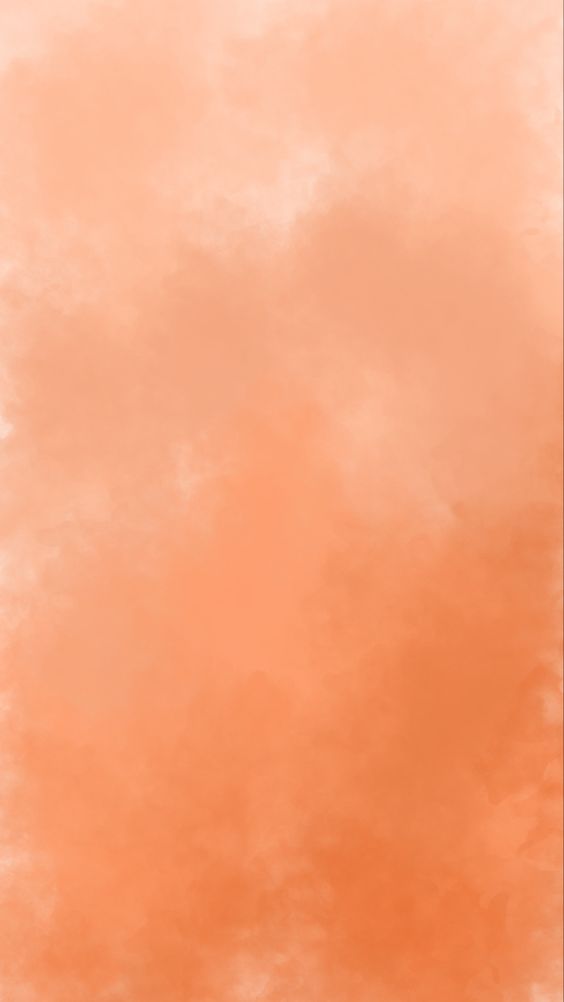 Breast-FeedingNursery & HomeFor MomNipple CreamInfant BathtubWarm, Nonskid Socks Nursing BrasCar SeatMaternity Nursing PadsStroller Maxi PadsNursing PillowThermometerWarm, Nonskid Socks Breast PumpDresser/ChestMaternity Milk ContainersHumidifier/VaporizerMaxi PadsNipple CreamHeavier BlanketsWarm, Nonskid SocksNursing BrasLight BlanketsMaternity Bra Nursing PadsFitted SheetsMaxi PadsBreast PumpMattress PadsMaxi PadsBottle-FeedingInfant BathtubOther8+ BottlesCar SeatHooded Towels (2+)Newborn-Sized NipplesStroller Soft Baby Washcloths Worth of Baby FormulaThermometerBaby WashBottle Cleaning Brush Dresser/ChestBaby ShampooBottle SanitizerHumidifierChildren’s Nail Clippers8+ BottlesHeavier BlanketsSoft Newborn HairbrushNewborn-Sized NipplesLight BlanketsPackages Disposable Several Weeks’ Worth Fitted SheetsDiaper CoversBottle Cleaning Brush Mattress PadsWipes